ÇINARCIK ÇİÇEK YUVASI ANAOKULUNUN FOTOĞRAFI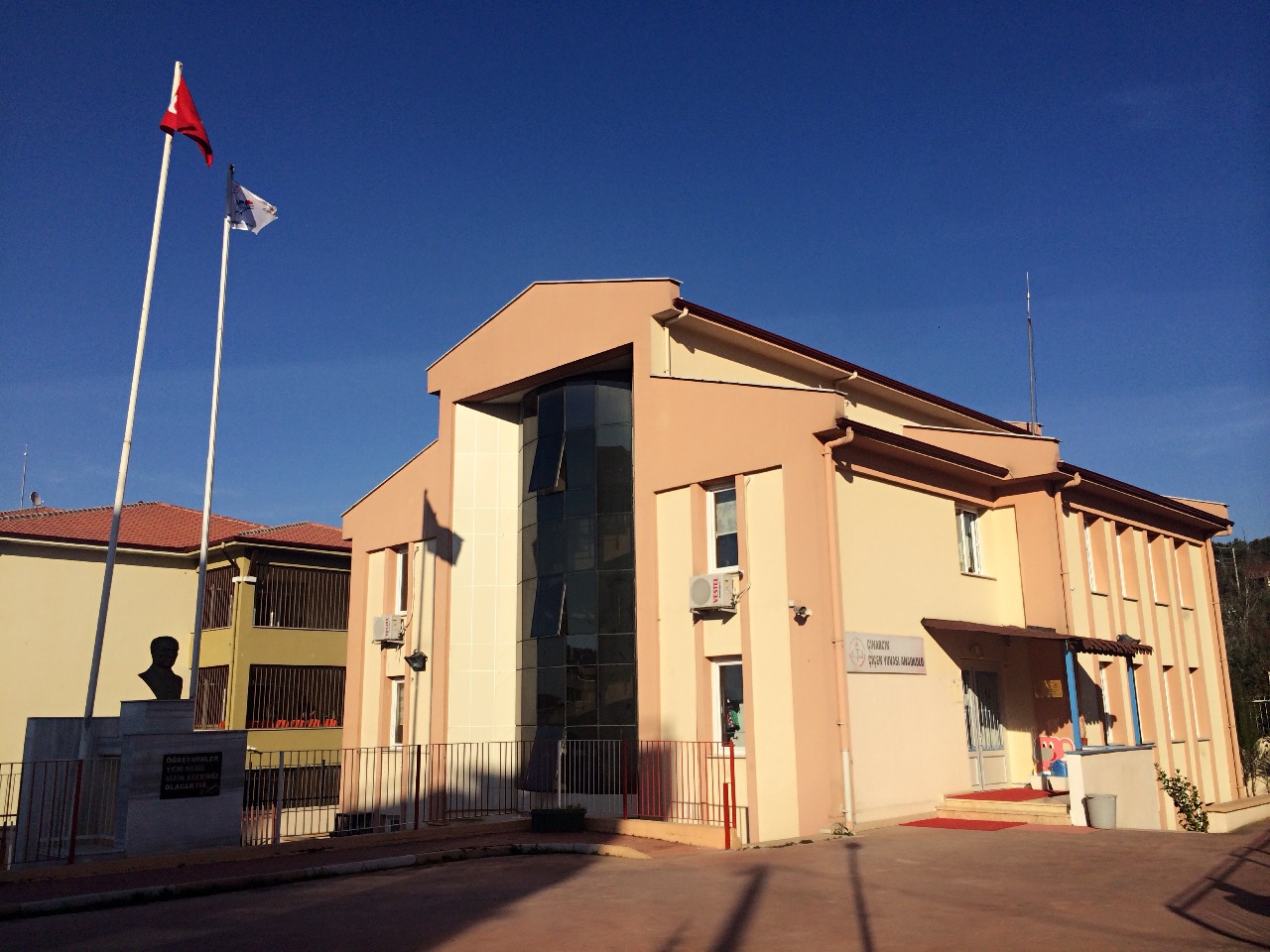                                       HAZIRLAYANLAR       Ergin ŞAHİN                                                        Osman ÖZKAN           Müdür Yardımcısı                                                     Okul Müdürü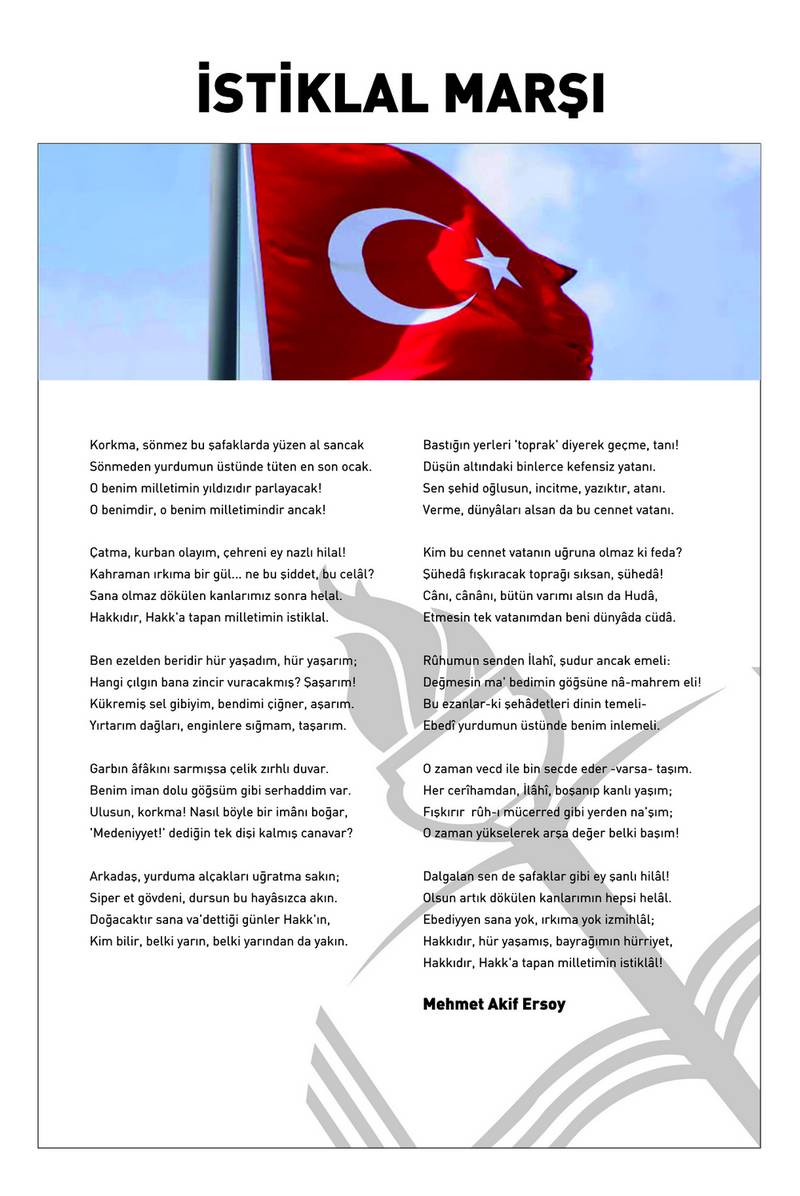                                                          SUNUŞ   Günümüzde toplumsal, kültürel, siyasal ve ekonomik bakımdan değişim yaşanmaktadır. Değişimin sürekli ve hızlı olması, her alanda değişiklikleri gerekli kılmaktadır. Değişimin dünyayı ve insanlığı zorladığı günümüzde, değişim sürecinin yönetiminde en önemli araçlardan biri eğitimdir. Dünya ülkeleri, bilginin hızla tüketimine çözüm olarak eğitim sistemine yeni arayışlar içine girmişlerdir. Teknoloji ve sosyal alandaki değişimler, eğitimden ve dolayısıyla “okuldan” beklenenleri değiştirmektedir. Bu da eğitim sistemimizin hızla kendini yenilemesi gerektiğini bir gerçeklik olarak karşımıza çıkarmaktadır. Dolayısıyla eğitimde yeni dünyayı tanımlayacak, onun istek ve beklentilerini karşılayacak günümüzde en önemli araçlardan biri de “Stratejik Planlama”dır. Hızlı teknolojik değişimler, yeni eğitim yaklaşımları, öğrenci ve veli istek ve beklentilerinin değişmesi ve diğer faktörler okulları stratejik düşünmek zorunda bırakmıştır. Kurumların yönetim birimleri tarafından geleceğe yönelik olarak stratejik plan yapılmaktadır. Okullardaki stratejik planlar ise okulun yol haritalarını oluşturur.            Okul misyonunun, vizyonunun, değerlerinin, bunlara bağlı olarak da stratejik amaçlarının ve hedeflerinin belirleme sürecine okul toplumunu oluşturan birey ve gurupların katılımı çok önemlidir. Stratejik planlama sürecine çalışanların katılımının en önemli aşaması, okulun hedef ve stratejilerinin okul organizasyonuna yayılım aşamasıdır. Kurumun paylaşılan vizyonu doğrultusunda stratejilerin geliştirilmesi gerekmektedir. Tüm bunlardan hareketle oluşturduğumuz stratejik plan, gelişim hedeflerimize ulaşmak için izlenecek yönleri ortaya koyarak kurumumuzun gelişmesine katkı sağlamaktadır.             Özetle diyebiliriz ki; bir ülkenin geleceği o ülke insanlarının göreceği eğitime bağlıdır. Eğitimde kaliteden yola çıkarak hazırlanmış olan Stratejik Plan çalışmalarının olumlu sonuçlar oluşturması dileğiyle emeği geçen herkese teşekkür ediyoruz.                                                                                                Osman ÖZKAN                                                                                                 Okul Müdürü                                                     ÖNSÖZ            Stratejik plan çalışması artık bizim kurumsallaştığımızı, kurumsallaşmak zorunda olduğumuzu göstergesi olduğu gibi büyük önem teşkil etmektedir. Kuruma yeni gelen personeller, kurumun stratejik planını bilirse daha verimli olacak, kurumu tanımış, misyonunu, vizyonunu, zayıf ve güçlü yanlarını bilmiş olacaktır. Bütün bunlar kişiye göre yönetim tarzından kurtulup kurumsal hedeflere göre yönetim tarzının oturmasını sağlayacaktır.Kurumsallaşma, bir işin amacı, aracı ve zamanının olduğunun bilinmesi yani bu işi belirlemiş olduğumuz araç ve amaçla şu zamanda şu hedefe ulaşmak için yapmalıyım demektir. Bizler de kurum olarak eğitim öğretim kalitesini artırmak, öğrencilerimizin gelişimlerini destek olmak için belirlediğimiz araç ve amaçlar doğrultusunda hedeflerimize ulaşarak kaliteli bireyler yetiştirmeyi planlıyoruz. Belirlenmiş Stratejik plan süreci içersinde emeği geçen tüm çalışanlara şimdiden teşekkürlerimi sunuyorum.                                                                                                 Osman ÖZKAN                                                                                       Okul Müdürü                   İÇİNDEKİLER 1- STRATEJİK PLAN HAZIRLIK SÜRECİ…………………………… A. PLANIN SAHİPLENİLMESİ……………………………………………… B. PLANLAMA SÜRECİNİN ORGANİZASYONU……………………………….    - Stratejik Plan Koordinasyon Ekibi……………………………………………..  C. İHTİYAÇLARIN TESPİTİ…………………………… D. ZAMAN PLANI…………………………………………………… 2- DURUM ANALİZİ……………………………………………………… A. TARİHİ GELİŞİM....................................................................... B. YASAL YÜKÜMLÜLÜKLER VE MEVZUAT ANALİZİ......................... C. FAALİYET ALANLARI İLE ÜRÜN VE HİZMETLERİN BELİRLENMESİ......... D. PAYDAŞ ANALİZİ…………………………………………………………………………. 1- Paydaşların Tespiti......................................................................... 2- Paydaşların Önceliklendirilmesi 3- Paydaşların Görüş Ve Önerilerinin Alınması Ve Değerlendirilmesi…… a. İç Paydaş……………………………………………………….. b. Dış Paydaş……………………………………………………………………………….. E. KURUM İÇİ ANALİZ………………………………………… 1- Teşkilat Yapısı………………………………………………… 2- İnsan Kaynakları…………………………………………….. 3- Kurum Kültürü …………………………………………………………. 4- Teknoloji……………………………………………………………………. 5- Mali Durum…………………………………………………………………………… a. Bina Envanteri……………………………………………………………………….. b. Araç Envanteri………………………………………………………………… F. KURUM DIŞI ANALİZ…………………………………………………………… 1- Politik Faktörler…………………………………………………………….. 2- Ekonomik Faktörler…………………………………………. 3- Sosyal Faktörler……………………………………………………. 4- Teknolojik Faktörler…………………………………………………………………….. G. GZFT ANALİZİ………………………………….. H. GELİŞİM/SORUN ALANLARI …………………………………. 3- GELECEĞE YÖNELİM…………………………………………………… A. MİSYON BİLDİRİMİ.................................................................... B. VİZYON BİLDİRİMİ ................................................................... C. TEMEL DEĞERLER ...................................................................... D. TEMALAR ................................................................................ 4- MAALİYETLENDİRME………………………………………. 5- İZLEME VE DEĞERLENDİRME………………………………… TABLOLAR DİZİNİTABLO-1                                                  GİRİŞStratejik plan; koşullar gerektirdikçe ve değiştikçe stratejileri oluşturma, seçme, uygulama ve değiştirme yeteneğidir. Bu değişim, kurumların çevresel değişkenlere duyarlı bir biçimde iç değişkenlerini sürekli geliştirerek rekabetçi ortamda vizyonuna erişme çabasıdır. Stratejik planlama iyi yönetimi hedeflemektedir. Stratejik planlama sayesinde yönetimin edineceği “stratejik düşünme ve davranma” özelliği, kamu yönetimine etkinlik kazandıracaktır. Okulumuzun, Stratejik Planı hazırlanırken planlama sürecinin her aşamasında okul çalışanlarının katılımı sağlanmaya çalışılmış, bunun yanı sıra paydaşların görüş ve önerilerine de başvurulmuştur.BİRİNCİ BÖLÜMÜNDE: SP hazırlık süreci içerisinde izlenen  Planın Sahiplenilmesi, Planlama Sürecinin Organizasyonu (Stratejik Koordinasyon Ekibi) ,İhtiyaçların tespiti ve Zaman Planına yer verilmektedir.İKİNCİ BÖLÜMÜNDE: Durum analizi çerçevesinde okulumuzun Tarihi Gelişimi, Yasal Yükümlülükleri ve Mevzuat Analizi, Faaliyet Alanları ile Ürün ve Hizmetlerin Belirlenmesi, Paydaş Analizi (iç ve dış paydaşlar, yararlanıcılar), Kurum İçi Analiz ve Çevre Analizine, GZFT Analizi ve Gelişim Sorun Alanlarından oluşmaktadır.ÜÇÜNCÜ BÖLÜMÜNDE: Geleceğe Yönelik olarak misyon, vizyon, temel değerler, temalar olmak üzere beş gruptan oluşmaktadır.DÖRDÜNCÜ BÖLÜMÜNDE: Stratejik hedeflerin gerçekleşmesi için maliyetlendirmeye yer verilmiştir.BEŞİNCİ BÖLÜMÜNDE: Son olarakta Okulumuzun stratejik planı izleme ve değerlendirme yaklaşımı ifade edilmektedir.Stratejik planın hazırlanması aşamasında emek harcayan ve destek veren Okul Müdürü Osman ÖZKAN‘a ve okul öğretmenlerimize, velilerimize ve yardımcı personellerimize teşekkürlerimiz sunarız.                                                                            STATEJİK PLANLAMA EKİBİSTARTEJİK PLAN HAZIRLIK SÜRECİPLANIN SAHİPLENİLMESİStratejik planlamada belirlenmiş hedeflere ulaşmada başarıyı yakalamanın gerekçelerinden biri planın kurum içi tüm çalışanlar tarafından sahiplenilmesi gerekmektedir. Öncelikle idare desteğin ve yönlendirmenin olması, stratejik planlamanın vazgeçilmez şartlarındandır. Bu gerekçeler ve şartlar doğrultusunda kurum müdürü, müdür yardımcısı ve okul öğretmenleriyle bir araya gelerek konu üzerinde çalışmalar yapılmış ve planın kurum çalışanları tarafından sahiplenilmesi sağlanmıştır.PLANLAMA SÜRECİNİN ORGANİZASYONUStratejik planlamayı hazırlayacak kurum içi ekiplerin tespiti ve bu süreç içerisinde üstlenecekleri görevlerin belirlenmesi gerekmektedir. Bu nedenle stratejik planlama sürecine dâhil olması gereken ekipler aşağıda yer almaktadır.Çınarcık Çiçek Yuvası Anaokulu Stratejik Plan Üst Kurulu   Milli Eğitim Bakanlığının 2013/26 no’lu genelgesi gereği kurumumuz Stratejik Planlama çalışmalarının koordinasyonunu sağlamak üzere Okul Müdürü başkanlığında “Çiçek Yuvası Anaokulu Müdürlüğü Stratejik Plan Koordinasyon Ekibi” oluşturulmuştur.Çınarcık Çiçek Yuvası Anaokulu Stratejik Plan Koordinasyon EkibiOkul Müdür Yardımcısı başkanlığında,  okul öğretmenlerinin ve personelin katılımıyla ayrıca gönüllü velilerin katılımıyla Çınarcık Çiçek Yuvası Anaokulu SP Ekibi oluşturulmuştur.İHTİYAÇLARIN TESPİTİİl basında oluşturulan stratejik planlama koordinasyon ekipleri için atölye çalışmasına katılan okul müdür yardımcısının eşliğinde okul Öğretmenleri, personeller ve gönüllü veliler eşliğinde kurumun istatistik verileri oluşturularak koordineli çalışma sağlanmıştır.ZAMAN PLANIBeş yıllık çalışma süreci olan stratejik planın belirlenen zamanda tamamlanabilmesi için aşamalar belirlenmiştir. Hazırlık çalışmaları dâhilinde bu aşamaların hangi zaman diliminde sonuçlandırılacağı belirtilmiştir.DURUM ANALİZİMevcut durum analizi Kurumumuzun belirlenen vizyonuna ulaşabilmesi için sahip
olunan kaynakların tespiti, güçlü ve zayıf yönler ile fırsat ve tehditlerin saptanması
amacıyla hazırlanmıştır.TARİHİ GELİŞİMÇınarcık Çiçek Yuvası Anaokulu ilçemizde Hollanda Den Haag Belediyesinin katkılarıyla ilçemiz Hasanbaba Mevkiinde araziye 2001 yılında yapılarak 2001-2002 Eğitim Öğretim yılında açılmıştır. Okulumuz Bağımsız Anaokulu olarak ilçede açılan ilk ve tek okuldur. Okul Öncesi Eğitim amacıyla kurulmuş bulunmaktadır. İlk Kurucu Müdür Nesrin ÖZÇETİN’dir. 2002-2009 yılları arasında Ayşe DEMİR, 2009-2011 yıllarında Halit KILIÇ, 2011-2012 yılında Tayyar MEMİŞ (Müdür v.), 2012-2016 yıllarında Sultan EFEOĞLU Müdür olarak görev yapmışlardır. 2016’da göreve başlayan  Osman ÖZKAN halen Okul Müdürü olarak görevini sürdürmektedir.Okulumuz 2012 Eylül Döneminde Taşliman Mah. Gazi Hamit Çaylak Caddesinde yapılan yeni binasına taşınmıştır. Tam gün eğitim veren okulumuz 2014-2015 Eğitim Öğretim yılında değişen yönetmelik gereği ikili öğretime geçmiştir. Her kat 500 metrekare üzerine inşa edilmiştir. Son kat olan çok amaçlı salon 70 metrekaredir. Toplam kullanım alanı 1570 metrekaredir. Okulumuzda yemekhane bulunmakta ve kahvaltı ve ikindi kahvaltısı çıkmaktadır. Okulumuzun gelir kaynağı öğrenci aidatları ve okul aile birliğince yapılan bağışlardır.YASAL YÜKÜMLÜLÜKLER VE MEVZUAT ANALİZİYasal DayanaklarTABLO-3FAALİYET ALANLARI ÜRÜN VE HİZMETLERTABLO -4PAYDAŞ ANALİZİ Kurumumuz paydaşların görüşlerini dile getirilebildiği, aktif ve etkili olmanın ön koşulu olarak kendisi ile etkileşim içinde bulunan ve başarılı katılımcı karar mekanizmalarının varlığına inanmaktadır. Aynı zamanda paydaşlar tarafından stratejik planın sahiplenilmesi sağlanarak kurumumuz paydaş analizi kapsamında aşağıda verilen aşamaları sırası ile gerçekleştirmiştir. Paydaşların TespitiDPT’nin Stratejik Planlama kılavuzundaki paydaş tespitinde kullanılan sorularından faydalanılarak paydaş analizinin ilk aşamasında paydaşların tespiti için kurumumuzun paydaş olarak kimlerle görüşmeler yapması gerektiği belirlenmiştir.Kurumumuzun faaliyetleri/hizmetleri ile ilgisi olanlar kimlerdir?Kurumumuzun faaliyetlerini/hizmetlerini yönlendirenler kimlerdir?Kurumumuzun faaliyetlerini/hizmetlerini kullananlar kimlerdir?Kurumumuzun faaliyetlerinden/hizmetlerinden etkilenenler kimlerdir?Kurumumuzun faaliyetlerini/hizmetlerini etkileyenler kimlerdir?Bu sorular ışığında paydaşlar belirlendikten sonra, neden paydaş oldukları sorusu cevaplanmıştır. Daha sonraki aşamada ise paydaşlar; iç paydaşlar, dış paydaşlar oluşturulmuştur.Paydaşların ÖnceliklendirilmesiBelirlenen paydaşlardan, Kurumumuz faaliyetlerini en fazla etkileyen kurum içi –dışı ve/veya kişilerin tespit edilmesi amacıyla önceliklendirme çalışması yapılmıştır. Etki/Önem derecesinden yararlanılarak paydaşların hangisine diğerlerine göre daha fazla odaklanılması gerektiği belirlenmiştir. Kurumumuz faaliyetini etkileme derecesini belirlemek için Stratejik Planlama Koordinasyon Ekibi üyelerinin değerlendirme sonuçlarına göre hangi paydaşlarla birlikte çalışılacağı, hangi paydaşlarla bilgilendirme ve izle yapılacağı puanlama sistemine göre kararlaştırılmıştır. 1, 2 puan paydaşlar için bilgilendirme (B), 3 puan olan paydaşlar için izle (İ); 4-5 puan olan paydaşlar için birlikte çalışma kararı alınmıştır.      3-Paydaşların Görüş Ve Önerilerinin Alınması Ve DeğerlendirilmesiYapılan bu çalışmaların ardından(Belirlenen paydaşlar ve yapılan önceliklendirme)paydaşların görüşlerinin alınması ve alınan görüşlerin değerlendirilmesi yapılmıştır.İç Paydaş GörüşmeleriKurumumuzun iç paydaşları olan okul müdürü, okul müdür yardımcısı, öğretmenler ve okulun diğer çalışanlarından oluşan ekipleri ile ayrı ayrı görüşmeler yapılmıştır. Daha sonra Stratejik Planlama Ekibi ile GZFT analizi ve atölye çalışmaları yapılmak sureti ile paydaş görüşleri alınmıştır.Dış Paydaş GörüşmeleriKurumumuz ile birlikte çalışmamız gereken dış paydaş olarak belirlenen kurumlar ve kişiler ile görüşmeler yapılmıştır. Dış paydaşlar ile gerçekleştirilen görüşme değerlendirmeleri aşağıda belirtilmiştir.HastahaneKurumumuza yakın hastahane ile yapılan görüşmeler sonucu yıl içeresinde aile eğitimi çalışmaları için sağlık uzmanlarından gerekli yardım desteğinin sağlanacağı kararı alındı.KURUM İÇİ ANALİZ Kurum içi analiz çalışmalarında; Kurumumuzun teşkilat yapısı, insan kaynakları kurum kültürü, teknolojik düzeyi ve mali kaynaklan analiz edilmiştir.Teşkilat YapısıÇINARCIK ÇİÇEK YUVASI ANAOKULU TEŞKİLAT ŞEMASI ŞEMA-1 İnsan KaynaklarıÇınarcık Çiçek Yuvası Anaokulu Personel DurumuTABLO-5Kurum Kültürü Kurumumuzda çalışanlar arasında saygı ve hoşgörüye dayalı bir iletişim olduğu, herkesin görüş ve düşüncesine saygı duyulduğu bir ortamı mevcuttur. İyi ve kötü günlerde beraber hareket edilerek mutluluk ve üzüntüler paylaşılmaktadır. Personeller arasında dayanışma vardır. Kurumumuzun temel felsefesi öğrencilerimizin tüm gelişim alanlarında destek olmaktır. Kurumsal işleyişi gelenek ve değerlere uygun yürütmek benimsenmiştir.İnanç ve manevi değerlerine saygılı, adil ve şeffaf, fırsat ve imkân eşitliğinde kurum içi ve kurum dışı iletişim kanallarının açık olması gerektiğine inanan bir kurumsal kültüre sahiptir.TeknolojiAşağıdaki tabloda okulumuza ait teknolojik cihazların adetleri belirtilmiştir.Teknolojik Cihazlar:TABLO-65-Mali Durum     Okulumuz mali kaynakları genel bütçe, okul aidatları ve okul aile birliği gelirleri tarafından sağlanmaktadır.Bina EnvanteriBina DurumuTABLO-7Fiziki DurumTABLO-8KURUM DIŞI ANALİZKuruluş için kritik olabilecek kurumun kontrolü dâhilinde dışsal değişim ve eğilimlerin incelenmesidir.Üst Politika BelgeleriMüdürlüğümüz görev alanına ilişkin üst politika belgelerinin incelendiği ve analiz edildiği bölümdür.İl Milli Eğitim Müdürlüğü 2015-2019 Stratejik Eylem PlanıÇınarcık İlçe Milli Eğitim Müdürlüğü 2015-2019 Stratejik Eylem PlanıPEST AnaliziPolitik FaktörlerOkullaşma oranını desteklemek ve öğrenci devamı için çalışmalar yapmakÖğrencilerin gelişim seviyelerini desteklemekÖrgün eğitimin ilk basamağı okul öncesi eğitimdir. 3-5 yaş grubundaki çocuklar isteğe bağlı olarak bu eğitimi alır. Bu eğitim çocukların zihinsel, bedensel, duygusal gelişimini ve iyi alışkanlık kazanmalarını, ilköğretime hazırlanmasını, elverişsiz çevreden gelen çocuklar için ortak bir yetişme ortamı hazırlanmasını.Okul öncesi eğitime yönelik velileri bilinçlendirme çalışmaları yapmakEkonomik FaktörlerKurumumuzun sosyoekonomik düzeyi yüksek çevre yapısına sahip olması öğrencilerin ihtiyaçlarını karşılamakta velilerin zorluk çekmemesi öğrenci devamını olumlu etkilemektedir.Sosyal-Kültürel Faktörler	Okulumuz çocukların kültürel ve sanatsal etkinlikleri tanımaları ve duyarlı olmalarını sağlamak amacıyla özel gün ve haftaların kutlanması, tiyatro gösterimleri, tarihi ve resmi mekanlara ziyaretler ve geziler yaparak çocukların kültürel ve sanatsal etkinlikleri tanımaları ve duyarlı olmaları doğrultusunda çalışmalar yapmaktadır.          Teknolojik FaktörlerTeknoloji sayesinde bilgiye kolay erişim eğitim faaliyetlerini olumlu etkilemiştir.ÇINARCIK ÇİÇEK YUVASI ANAOKULU GZFT ANALİZİKurum içinde paydaşlarla bir araya gelerek yüz yüzer görüşmeler neticesinde okulumuzun GZFT (SWOT) analizi aşağıdaki tabloda belirtildiği şekilde 1. TEMA EĞİTİM VE ÖĞRETİMDE ERİŞİMİN ARTIRILMASITABLO-92. TEMA EĞİTİM VE ÖĞRETİMDE KALİTENİN ARTIRILMASITABLO-103-TEMA KURUMSAL KAPASİTENİN GELİŞTİRİLMESİTABLO-11           3-GELECEĞE YÖNELİMKurumumuz geleceğe yönelik ne yaptığını, nasıl yaptığını ve kimin için yaptığını açıkça ifade eden misyonunu ve ulaşmayı arzu ettiği geleceğin iddialı ve gerçekçi bir ifadesi olan aynı zamanda planımızın çatısını oluşturan vizyon bildirimi, stratejik plan ekibinin görüşleri de dikkate alınarak geliştirilmiştir. Vizyon ve misyon ifadeleri geliştirilirken kurumumuzun ilkeleri ve davranış kuralları dikkate alınmıştır.MİSYONEğitim öğretimde fırsat eşitliği anlayışını benimseyen, 36-68 ay öğrencilerin ihtiyaç duyduğu eğitim-öğretim faaliyetlerini gerçekleştirmek için değişik kaynaklardan yararlanan ve Milli Eğitim Bakanlığının genel amaç ve ilkeleri doğrultusunda faaliyetlerini gerçekleştiren kurum olmak.VİZYONMesleki gücümüzü çocuktan yana kullanarak insanlara sevgiyle yaklaşabilen, kendisiyle ve çevresiyle barışık, paylaşımcı, çağa yön verebilen kendi alanında lider bireyler yetiştiren kurum olmak.              C.TEMEL DEĞERLER1-Sevgi ve Şefkat 2-Sabır ve Hoşgörü3-Öğrenci Merkezli 4-Çevreci5-Güven6-İşbirliği 7-Paylaşma8-Empati  9-Sevgi ve Saygı10-Paylaşım ve İşbirliği11-Doğruluk ve Dürüstlük12-Güven13-İletişime, Değişime, Eleştiriye, Öneriye, Paylaşıma Açıklık14-Yenilikleri Takip Etmek1. STRATEJİK AMAÇ:Kurumumuzda eğitim ve öğretim hizmetlerinden yararlanabilecek 36-66 aylık bireylerin eğitimde fırsat eşitliği gözetilerek; eğitim ve öğretime erişimini sağlamak.1.1 STRATEJİK HEDEF: Plan dönemi sonuna kadar eğitim öğretim hizmetlerinden yararlanabilecek 36-66 aylık bireylerin katılımını yükseltmek ve devam oranlarını artırmak.1.1 PERFORMANS GÖSTERGELERİHedefin ne olduğu ve neden gereksinim duyulduğu?Hedef okul öncesi eğitim düzeyinde katılımı yükseltmek devam oranlarını artırmaktır.Okul çevresinde ailelerin gelir ve eğitim düzeyinin düşük olması, okul öncesi eğitimin veliler tarafından maddi açıdan külfet ve gereksiz olarak düşünce yapısına sahip olunması, devamsızlık oranın yüksek olmasının en büyük nedenlerinden biri olarak gözlenmektedir.Öncelikli hedeflerimiz okul öncesi eğitimde devam oranını artırmak.Hedefin Mevcut Durumu?Kurum olarak gerçekleştirilen eğitim-öğretim faaliyetlerinde okullaşma oranlarımız; Okul öncesinde okullaşma oranımız: %90, devasızlık oranları;%15, terk oranı %4’tür.Neyin Elde Edilmesinin umulduğu?(Sonuç)Okul öncesi eğitimde okullaşma oranını artırma ve devamsızlığın ve okul terklerinin azalması hedeflenmektedir.1.1.TEDBİRLER2. STRATEJİK AMAÇ: Yaşam becerileri güçlü, özgüven sahibi, değerlerine sahip çıkan ve hazır bulunuşluk düzeyi üst seviyede olan bireyler yetiştirmek.2.1 STRATEJİK HEDEF :Plan dönemi sonuna kadar eğitim öğretim faaliyetleri içinde yer alan öğrencilerimizin gelişim düzeylerini desteklemek, bilişsel, dilsel, sosyal-duyuşsal, motor ve öz bakım becerilerini içeren faaliyetlere katılım oranını artırmak.2.1 PERFORMANS GÖSTERGELERİ Hedefin ne olduğu ve neden gereksinim duyulduğu?Eğitim ve öğretim faaliyetleri içinde yer alan öğrencilerimizin gelişim düzeylerini desteklemek, bilişsel, dilsel, sosyal-duyusal, motor ve öz bakım becerilerini içeren faaliyetlere katılım oranını artırmak erişiminin sağlanmasının yanı sıra, eğitim ve öğretimin kalitesinin artırılması yönünden de zorunlu hale gelmiştir. Aynı zamanda değerlerine sahip çıkan yeterli donanıma sahip değişen dünya şartlarına ayak uyduran bireyler yetiştirmek hedefimizin gerekçelerinden birisidir. Hedefin Mevcut Durumu?Kurum olarak nitelikli eğitim düzeyinin kalitesini artırmak için mevcut durumun çok iyi analiz edilmesi gereklidir. Neyin Elde Edilmesinin Umulduğu? (Sonuç)Değişen ve gelişen çağın gereksinimlerine ayak uyduran, değerlerine sahip çıkan, nitelikli bireyler yetiştirmek öncelikli hedefimizdir. Hem bilgi düzeyi hem de davranış modeli olarak en üst düzeyde olan öğrenciler yetiştirme temel amacımızdır.2.1.TEDBİRLER3. STRATEJİK AMAÇ : Kurumumuzda eğitim öğretim sisteminin dinamik yapısına uygun beşeri, fiziki ve mali altyapıya sahip, hizmeti esas alan, katılımcı, şeffaf,  çağdaş bir yönetim biçimini benimseyen bir kurum olmak.3.1 STRATEJİK HEDEF:Plan dönemi sonuna kadar okulumuz bileşenlerinin uygulamalarını üst seviyeye çıkartmak suretiyle, kurum çalışanlarının niteliklerini artırmak.3.1 PERFORMANS GÖSTERGELERİHedefin ne olduğu ve neden gereksinim duyulduğu?Okul bileşenlerinin daha iyi ve kaliteli hizmet verebilmek için yapılan seminer, konferans ve hizmet içi faaliyetlerine katılım oranının artırması gerekmektedir. Bu nedenle kapasiteleri nitelik olarak artırmak gerekir.Hedefin Mevcut Durumu?Okul öğretmenlerimizin %20’si 2016 yılında Hizmet içi eğitime katılmıştır. Bu oran 2018’te %40’a çıkmıştır. Hizmet içi eğitime katılan kurum yönetici sayısı oranı ; 2016’te %50, 2018’te %100 çıkmıştır. Öğretmen ve idarecilere yönelik eğitim faaliyetleri devam etmektedir. Neyin Elde Edilmesi Umulmuştur? (Sonuç)Kurum personelimizin iletişim, mesleki yeterlilik, teknolojiyi kullanma, proje hazırlama gibi eğitim ve donanıma sahip olması beklenmektedir.3.1.TEDBİRLER3.2 STRATEJİK HEDEF: Plan dönemi sonuna kadar kurumun mali kaynaklarını planlamaya ihtiyaca uygun olarak kullanmak, fiziki ve eğitsel ortamı geliştirmek.3.2 PERFORMANS GÖSTERGELERİHedefin ne olduğu ve neden gereksinim duyulduğu?Mevcut kaynak kullanımında etkinliğin ve verimliliğin sağlanması, alternatif finansal kaynaklarla eğitimin desteklenmesi hedeflenmiştir.Hedefin Mevcut Durumu?Okulun mevcut finansal kaynakları doğrultusunda temizlik, kırtasiye ve küçük çapta tamir tadilat için harcamalar yapılmaktadır.Neyin Elde Edilmesi Umulmuştur? (Sonuç)Öğrencilerimizin eğitim ortamlarından daha rahat faydalanmasını sağlayacak fiziki ve eğitsel düzenlemelerin yapılması hedeflenmektedir.3.2.TEDBİRLERMALİYETLENDİRME 2019 -2023 stratejik planlamadaki tahmini maliyetlendirme yapılırken Çınarcık Çiçek Yuvası Anaokulunun (okul aidatı)2019-2023 Genel Bütçesi dikkate alınmıştır.İZLEME VE DEĞERLENDİRMEStratejik planın sistematik olarak işleyişinin takip edilmesi ve raporlaştırılması izleme işlevinin gerekçesidir.Değerlendirme, uygulama sonuçlarının amaç ve hedeflere kıyasla ölçülmesi ve söz konusu amaç ve hedeflerin tutarlılık ve uygunluğunun analizidir.Kurumumuz İzleme ve değerlendirme faaliyetlerinin etkili olarak gerçekleştirilebilmesi için stratejik planda ortaya konulan performans hedeflerinin nesnel ve ölçülebilir olmasına özen gösterilmiştir. Böylece planın uygulanma sürecinde bir sorun olup olmadığı saptanacak; varsa bunların düzeltilmesine yönelik tedbirler alınacak ve idarenin performans hedeflerine ulaşması konusunda doğru bir yaklaşım izlenmiş olacaktır.TABLOİÇERİKSAYFATABLO - 1Tablolar Dizini7TABLO - 2Kısaltmalar7TABLO - 3Yasal Dayanaklar12TABLO - 4Faaliyet Alanlar Ürün Ve Hizmetler13TABLO - 5Çiçek Yuvası Anaokulu Personel Durumu16TABLO - 6Teknolojik Cihazlar16TABLO - 7Mali Durum 2014 Gelen Ödenek Miktarı17TABLO - 8Mali Durum 2015 Gelen Ödenek Miktarı17TABLO - 9Bina Durumu17TABLO - 10Fiziki Durum17TABLO - 11Tema -1 Eğitim ve Öğretimde Erişimi Artırılması GZFT19-20TABLO - 12Tema -2 Eğitim ve Öğretimde Kalitenin Artırılması  GZFT20TABLO - 13Tema -3 Eğitim ve Öğretimde Kapasitenin Geliştirilmesi  GZFT21KISALTMALARKISALTMALARSPStratejik PlanGZFTGüçlü Yanlar, Zayıf Yanlar, Fırsatlar, TehditlerDPTDevlet Planlama TeşkilatıMEMMilli Eğitim MüdürlüğüMEBMilli Eğitim BakanlığıTTKTalim Terbiye KuruluTEFBİSTürkiye Eğitim Finansmanı ve Eğitim Harc. Bilgi Yönetim SistemiSTKSivil Toplum KuruluşuFAALİYET ALANLARIYASAL DAYANAKTemel Eğitim2013/5171 nolu Bakanlar Kurulu Kararı İlköğretim Kurumları Yönetmeliği Denklik Yönetmeliği Okul Öncesi Eğitimi Kurumları Yönetmeliği 03/09/2013 tarihli ve 2296610 sayılı Bakanlık yazısı MEB Kurum Açma-Kapatma-Ad Verme YönetmeliğiStrateji GeliştirmeStrateji Geliştirme Birimlerinin Çalışma Usul ve Esasları Hakkında Yönetmelikİl Milli Eğitim Müdürlükleri Araştırma Geliştirme (ARGE) Yönergesi5018 Sayılı Kamu Mali Yönetimi ve Kontrol KanunuKamu İdarelerinde Stratejik Planlamaya İlişkin Usul ve Esaslar Hakkında YönetmelikStratejik Planlama Genelgesi (2013/26)Milli Eğitim Bakanlığı İl ve İlçe Milli Eğitim Müdürlükleri YönetmeliğiTEFBİS Uygulama YönergesiOkul Aile Birliği YönetmeliğiAraştırma İzinleri 2012/13 nolu GenelgeKamu Zararlarının Tahsiline İlişkin Usul ve Esaslar Hakkında YönetmelikKamu İdareleri İçin Stratejik Planlama Kılavuzu (Dpt, Haziran 2006)Özel Eğitim        Ve RehberlikÖzürlüler ile ilgili 2002/58 sayılı Başbakanlık Genelgesi2006/18 Sayılı Genelge (Kamu binalarının özürlülere uygun duruma getirilmesi)2008/60 Sayılı Genelge (Kaynaştırma Eğitim Uygulamaları)Özel Eğitim Hizmetleri YönetmeliğiFAALİYET ALANLARI Temel EğitimÜrün Ve HizmetleriOkul öncesi eğitimi yaygınlaştırılması,Öğrencilerin kayıt-kabul, nakil, kontenjan,  iş ve işlemleri,Öğrencilerin okul dışı etkinliklerine ilişkin çalışmalarÖğrencilerin eğitim sistemi dışında bırakılmamasını sağlayacak tedbirleri alınması,Eğitim ortamlarının fiziki imkânlarının geliştirilmesi,Etkili ve öğrenci merkezli eğitimi geliştirilmesi ve iyi uygulamaları teşvik edilmesi,Eğitim hizmetlerinin yürütülmesinde verimliliği sağlanması,Eğitim kurumları ve öğrencilere yönelik araştırma geliştirme ve saha çalışmalar,Öğrenci velileri ve diğer tarafların eğitime desteklerini sağlayıcı faaliyetler,Kutlama veya anma gün ve haftalarının programlarını hazırlanması, uygulanması,Eğitim kurumları arasında işbirliğini sağlanmasıStrateji GeliştirmeÜrün Ve HizmetleriOkul aile birlikleri ile ilgili iş ve işlemler,Bütçe ile ilgili iş ve işlemleriAraştırma geliştirme faaliyetleriOkul öncesi Eğitime ilişkin projeler hazırlanması, uygulanmasıİstatistikî verileri toplanması, güncelleştirilmesi, analiz edilmesi ve yayınlanması,Özel Eğitim Ve RehberlikÜrün Ve Hizmetleri Rehberlik ve kaynaştırma uygulamaları, Özel yetenekli birey eğitimine ilişkin araştırma, geliştirme ve planlama                               çalışmalar.GöreviSayıOkul Müdürü1Müdür Yardımcısı1Öğretmen8Yardımcı Hizmetli3Toplam13Donanım TürüMevcutİhtiyaçBilgisayar2 AdetYokProjeksiyon5 AdetYokFaks YokYokTarayıcı3 AdetYokFotokopi makinesi3 AdetYokDizüstü bilgisayar6 AdetYokLazer yazıcı YokYokNokta vuruşlu yazıcıYokYokMürekkep püskürtmeliYokYokAkıllı TahtaYok5 AdetYERLEŞİMYERLEŞİMYERLEŞİMTOPLAM ALANBİNALARIN ALANIBAHÇE ALANI1070504566FİZİKİ İMKANLARFİZİKİ İMKANLARFİZİKİ İMKANLARSIRA NOFİZİKİ DURUMSAYISI1Müdür odası12Müdür yardımcısı odası13Derslik Sayısı44Çok amaçlı salon15Öğrenci Lavaboları86Personel Lavabosu37Mutfak18Yemekhane19Atölyeler 3GÜÇLÜ YÖNLERZAYIF YÖNLER-Öğrenci sayısının uygun düzeyde olması-Ücretli öğretmen sayısının fazla olması.-Teknolojik donanımın yeterli olması-Okulda kışın kullanılabilecek hareketli oyun (spor) alanının olmaması.-Öğrencilerin okula ulaşımların kolay olması-Çocuklara ve ailelere psikolojik danışmanlık yapacak bir görevlinin olması.                   FIRSATLAR                   TEHTİTLER- Okulumuzun bulunduğu çevrede tek olması-Okul ve bahçe güvenliğini sağlayacak güvenlik elemanının olmaması.- Okulumuza ulaşımın kolay olması-Yerleşim alanının dağınık olması nedeniyle servis hizmetinin her yere verilememesi.- Okulumuzun bağımsız anaokulu olmasıGÜÇLÜ YÖNLERZAYIF YÖNLER-Aile Katılımı çalışmaların yapılması- Okul öncesi öğrencisinin okul ihtiyaçlarının velilerce yeterince karşılanmaması-Okul çapında gezilerin yapılması- Okullarda İzleme ve değerlendirme faaliyetlerinin yeterli düzeyde olmaması-Belirli gün ve haftaların okul genelinde kutlanması68 aylık öğrencilerin de kaydının yapılabiliyor olması                  FIRSATLAR                         TEHDİTLER- Eğitime önem veren personel yapısına sahip olmak-Ücretli öğretmen sayısının fazla olması- Öğretmen sirkülasyonun olması- Personel yetersizliğiGÜÇLÜ YÖNLERZAYIF YÖNLER- Kurum olarak teknolojik alt yapıya sahip olmak-Okul bahçesinin çevresel etkenlerden dolayı çok amaçlı olarak kullanılamaması- Okul personellerimizin hizmet içi eğitim ve yetiştirme kurslarına katılmaları- Sportif aktiviteler için gerekli araç gereçlerin temin edilememesi -Çalışanlar arasında iletişim, paylaşım ve koordinasyonun iyi olmasıFIRSATLARTEHDİTLER-Okul çapında reklamların yapılması- Okul çevresindeki bireyleri okul öncesi eğitimi hakkında bilgilendirmekPERFORMANS GÖSTERGELERİPERFORMANS GÖSTERGELERİÖNCEKİ YILLARÖNCEKİ YILLARPERFORMAS HEDEFLERİPERFORMAS HEDEFLERİPERFORMAS HEDEFLERİPERFORMAS HEDEFLERİPERFORMAS HEDEFLERİPERFORMANS GÖSTERGELERİPERFORMANS GÖSTERGELERİ20172018201920202021202220231.1.1Okul öncesi eğitimde okullaşma oranı(%)859095  96   97981001.1.2Okul öncesi eğitimde devamsızlık oranı(%)1510543201.1.3Okul öncesi eğitiminde terk oranı (%)1510543201.1.4Aile Eğitimi Çalışmalarına Veli Katılım Oranı (%)202535455565751.1.51.1.61.1.71.1.81.1.9SIRA NOTEDBİRLER/STRATEJİLERSORUMLU BİRİM/KİŞİMALİYET1Alan taraması yapılacakOkul ÖğretmenleriYok 2Anne–baba seminerleri verilecekOkul İdaresi ve Öğretmenleri- uzman kişiYok3Mahalle muhtarlarıyla birebir görüşülecekOkul İdaresiYok4Mahalle İmamıyla Görüşme yapılacakOkul İdaresiYok5STK lar ile GörüşmeOkul İdaresiYok67PERFORMANS GÖSTERGELERİPERFORMANS GÖSTERGELERİÖNCEKİ YILLARÖNCEKİ YILLARPERFORMAS HEDEFLERİPERFORMAS HEDEFLERİPERFORMAS HEDEFLERİPERFORMAS HEDEFLERİPERFORMAS HEDEFLERİPERFORMANS GÖSTERGELERİPERFORMANS GÖSTERGELERİ20172018201920202021202220232.1.1 Okul Öncesi Eğitimde beslenme, sağlık, hijyen ve verimlilikkonuları ile ilgili düzenlenen eğitim faaliyeti sayısı345101317202.1.2Okul Öncesi Eğitimde sosyal, sanatsal, kültürel ve sportiffaaliyetlerin sayısı101015202327302.1.3İl Genelinde Yapılan Projelere  Katılım Sayısı22234562.1.4İl Genelinde Yapılan Projelere Katılan Öğretmen Sayısı22223442.1.5İl Genelinde Yapılan Projelere Katılan Öğrenci Sayısı--1015172025SIRA NOTEDBİRSORUMLU BİRİM/KİŞİMALİYET1Okul Öncesi Eğitimde  beslenme,  sağlık, hijyen ve  verimlilik konuları ile ilgili  eğitim faaliyetlerini artırmakOkul İdaresi, öğretmeleri ve personel Yok2Sosyal, sanatsal, kültürel ve   sportif alanda faaliyet sayısı  artırmakOkul İdaresi, öğretmeleriYok3 Okul içinde ve il-ilçe bazında  yapılan proje çalışmalarını  artırmakOkul İdaresi, öğretmeleriYok4Afet, acil durum, sivil savunma ve güvenlik bilincini artırmaya yönelik etkinlik sayısını artırmakOkul İdaresi, öğretmeleriYok567PERFORMANS GÖSTERGELERİPERFORMANS GÖSTERGELERİÖNCEKİ YILLARÖNCEKİ YILLARPERFORMAS HEDEFLERİPERFORMAS HEDEFLERİPERFORMAS HEDEFLERİPERFORMAS HEDEFLERİPERFORMAS HEDEFLERİPERFORMANS GÖSTERGELERİPERFORMANS GÖSTERGELERİ20172018201920202021202220233.1.1Kurum öğretmenlerimizin  hizmet içi eğitim alma oranı(%)--20253040503.1.2Kurum yöneticilerinin hizmetiçi eğitimlere katılma oranı (%)--1001001001001003.1.3Okul çalıştaylarının yapılma oranı (%)--040455060SIRA NOTEDBİRSORUMLU BİRİM/KİŞİ1Kurum personelini bilgilendirme amaçlı eğitim verilecektirOkul İdaresi2Okul idaresi ve öğretmenleriyle çalışmalar hakkında toplantı yapılacaktır.Okul İdaresi ve öğretmenleri3456PERFORMANS GÖSTERGELERİPERFORMANS GÖSTERGELERİÖNCEKİ YILLARÖNCEKİ YILLARPERFORMAS HEDEFLERİPERFORMAS HEDEFLERİPERFORMAS HEDEFLERİPERFORMAS HEDEFLERİPERFORMAS HEDEFLERİPERFORMANS GÖSTERGELERİPERFORMANS GÖSTERGELERİ20172018201920202021202220233.2.1Okul aidatı geliri yıllık toplam tutarı110.000120.000126.000180.000200.00220.000250.0003.2.2Okul aidatı kişi bazındaki tutar1101101301802202502703.2.3Okul aidatından temizlik malzemesine harcama yapılan miktar---20.00025.00030.00040.0003.2.4Okul aidatından küçük tamir-tadilat için yapılan harcama miktarı ---2.0004.0006.0008.0003.2.5Okul aidatından kırtasiye için yapılan harcama miktarı8.00010.00012.00014.000SIRA NOTEDBİRSORUMLU BİRİM/KİŞİ1Harcamalar için okul komisyonu oluşturulmasıOkul idaresi, Okul Öğretmenleri ve Okul Ali Birliği Başkanı2345672019-2023 Dönemi Tahmini Maliyet Dağılımı2019-2023 Dönemi Tahmini Maliyet Dağılımı2019-2023 Dönemi Tahmini Maliyet DağılımıAmaç ve HedeflerTahmini Maliyet(2019-2023) (TL)Oran (%)Stratejik Amaç-1-Stratejik Hedef 1.1-Stratejik Amaç-2-Stratejik Hedef 2.1-Stratejik Amaç-3-Stratejik Hedef 3.1-Stratejik Hedef 3.2-Stratejik Amaç Maliyetleri Toplamı-Genel Yönetim Gideri-GENEL TOPLAM-İzleme DeğerlendirmeDönemiGerçekleştirilme Zamanıİzleme Değerlendirme DönemiSüreç AçıklamasıZaman KapsamıBirinciDönemTemmuz Ayı İçersiGöstergelerin gerçekleşme durumları hakkında hazırlanan raporun İlçe Milli Eğitime sunulması sunulmasıOcak TemmuzİkinciDönemDevam Eden Yılın Şubat Ayı SonuGöstergelerin gerçekleşme durumları hakkında hazırlanan raporun üst yöneticiye sunulması ve değerlendirilerek gerekli tedbirlerin alınmasıTüm Yıl